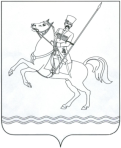 РЕШЕНИЕСОВЕТА МУНИЦИПАЛЬНОГО ОБРАЗОВАНИЯ ЛЕНИНГРАДСКИЙ РАЙОН от __________ г. 			 				            	  № __станица ЛенинградскаяО внесении изменений и дополнений в решение Совета муниципального образования Ленинградский район от 27 декабря 2012 года № 78 «Об утверждении Правил использования водных объектов общего пользования, расположенных  на территории муниципального образования Ленинградский район, для личных и бытовых нужд»	В связи с внесением изменений в Водный кодекс Российской Федерации и в соответствии с Федеральным законом от 20 декабря 2004 года № 166-ФЗ «О рыболовстве и сохранении водных биологических ресурсов», постановлением главы администрации  Краснодарского края от 30 июня 2006 года № 536 «Об утверждении Правил охраны жизни людей на водных объектах в Краснодарском крае и Правил пользования водными объектами в Краснодарском крае для плавания на маломерных судах», статьей 25 Устава муниципального образования Ленинградский район, Совет муниципального образования Ленинградский район  р е ш и л:	1. Внести в Правила использования водных объектов общего Пользования, расположенных на территории муниципального образования Ленинградский район, для личных и бытовых нужд, утвержденные решением Совета муниципального образования Ленинградский район от 27 декабря 2012 года № 78, следующие изменения и дополнения:	1) дополнить раздел 2 Правил пунктами 2.4.-2.7. следующего содержания:	«2.4. На пляжах отводятся участки акватории с глубинами от 0,7 до 1,3 метра для купания детей, а также для граждан, не умеющих плавать, - с глубиной не более 1,5 метра. Эти участки обозначаются линией поплавков (оранжевого или красного цвета диаметром не менее 300 мм), расположенных друг от друга на расстоянии не более 1 метра, и обозначаются знаками "Место купания детей". Берег у места купания детей должен быть отлогим, без обрывов и ям. Не допускается устройство пляжей на глинистых участках.2.5. Оборудованные места для прыжков в воду должны иметь информацию, указывающие глубину и опасные места. Места для прыжков в воду, оборудованные вышками, мостками, должны находиться на участках акватории пляжа с глубинами, обеспечивающими безопасность при выполнении прыжков. При отсутствии таких участков устанавливаются деревянные мостки или плоты до мест с глубинами, обеспечивающими безопасность при нырянии.2.6. Пляжи оборудуются профилактическими стендами, содержащими следующую информацию:извлечения из настоящих Правил;материалы по предупреждению несчастных случаев с людьми на водных объектах;схема акватории пляжа с указанием опасных мест и глубин;данные о температуре воды и воздуха.Границы пляжа обозначаются указателями с наименованием пляжа и сведениями о владельце (физическом лице, руководителе организации, эксплуатирующей пляж).2.7.На пляжах и в других местах массового отдыха на водных объектах не допускается:купаться в местах, где выставлены щиты (аншлаги) с предупреждающими и запрещающими знаками и надписями;заплывать за буйки, обозначающие границы плавания;подплывать к моторным, парусным, гребным судам, гидроциклам, водным велосипедам и другим плавсредствам, прыгать в воду с не приспособленных для этих целей сооружений;загрязнять и засорять водоемы и берега;купаться в состоянии алкогольного опьянения;купаться в ночное время;играть с мячом и в спортивные игры в не отведенных для этих целей местах, а также нырять с захватом купающихся, подавать крики ложной тревоги;плавать на досках, бревнах, лежаках, автомобильных камерах и других предметах, которые могут нанести травмы и увечья отдыхающим;погружаться с использованием автономных дыхательных аппаратов, заниматься подводной охотой в местах, не предназначенных для этих целей.»;2) раздел 5 Правил изложить в следующей редакции:«5. Иные положения 5.1.  В границах водоохранных зон запрещаются:1) использование сточных вод в целях регулирования плодородия почв;2) размещение кладбищ, скотомогильников, объектов размещения отходов производства и потребления, химических, взрывчатых, токсичных, отравляющих и ядовитых веществ, пунктов захоронения радиоактивных отходов;3) осуществление авиационных мер по борьбе с вредными организмами;4) движение и стоянка транспортных средств (кроме специальных транспортных средств), за исключением их движения по дорогам и стоянки на дорогах и в специально оборудованных местах, имеющих твердое покрытие;5) размещение автозаправочных станций, складов горюче-смазочных материалов (за исключением случаев, если автозаправочные станции, склады горюче-смазочных материалов размещены на территориях портов, судостроительных и судоремонтных организаций, инфраструктуры внутренних водных путей при условии соблюдения требований законодательства в области охраны окружающей среды и настоящего Кодекса), станций технического обслуживания, используемых для технического осмотра и ремонта транспортных средств, осуществление мойки транспортных средств;6) размещение специализированных хранилищ пестицидов и агрохимикатов, применение пестицидов и агрохимикатов;7) сброс сточных, в том числе дренажных, вод;8) разведка и добыча общераспространенных полезных ископаемых (за исключением случаев, если разведка и добыча общераспространенных полезных ископаемых осуществляются пользователями недр, осуществляющими разведку и добычу иных видов полезных ископаемых, в границах предоставленных им в соответствии с законодательством Российской Федерации о недрах горных отводов и (или) геологических отводов на основании утвержденного технического проекта в соответствии со статьей 19.1 Закона Российской Федерации от 21 февраля 1992 года N 2395-1 "О недрах").5.2. Любительское и спортивное рыболовство в прудах, обводненных карьерах, находящихся в собственности граждан или юридических лиц, осуществляется с согласия их собственников.5.3. На рыбопромысловых участках, предоставленных юридическим лицам и индивидуальным предпринимателям для организации любительского и спортивного рыболовства на основании договоров, предусмотренных статьей 33.3 Федерального закона от 20 декабря 2004 года № 166-ФЗ «О рыболовстве и сохранении водных биологических ресурсов», любительское и спортивное рыболовство осуществляется гражданами при наличии путевки (документа, подтверждающего заключение договора возмездного оказания услуг в области любительского и спортивного рыболовства).5.4. Лица, нарушающие настоящие Правила, привлекаются к ответственности в соответствии с действующим законодательством.».Прокурор Ленинградского районастарший советник юстиции                                                                С.О. Рогачев